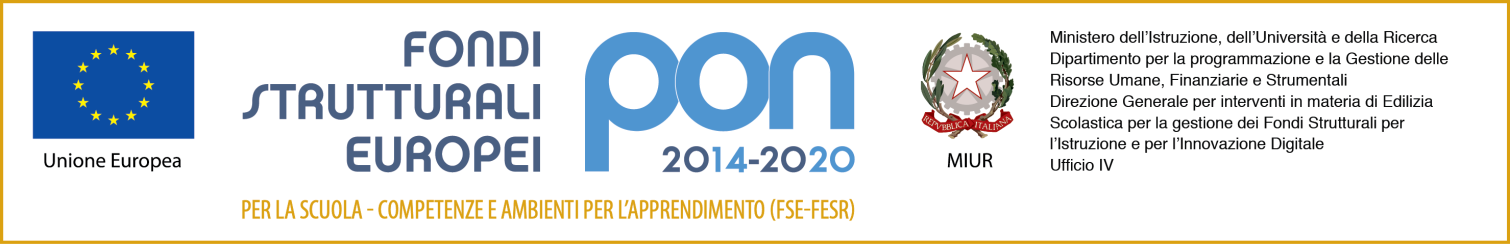 Allegato ADOMANDA DI PARTECIPAZIONE _Fondi Strutturali Europei – Programma Operativo Nazionale “Per la scuola, competenze e ambienti per l’apprendimento” 2014-2020. Avviso pubblico per lo sviluppo del pensiero logico e computazionale e della creatività digitale e delle competenze di “Cittadinanza   digitale”,  Asse I – Istruzione – Fondo Sociale Europeo (FSE), Obiettivo Specifico 10.2 –  Azione 10.2.2. sottoazione 10.2.2A “Competenze di base”.  Titolo progetto_“Digito, ergo sum .”_Codice 10.2.2A-FSEPON-CA-2018-1094_CUP_H77I17000730007 Al Dirigente scolastico IC Vallo della Lucania – Novi Velia”Vallo della Lucania (SA) Il/Lasottoscritto/a		 nato/a		prov.	il	eresidentein		prov.	CAP	Tel.cellulare	 e-mail	Cod.Fiscale	cod.IBAN		C H I E D Edi essere ammesso/a alla procedura di selezione per la figura interna di ESPERTOprevista dal relativo Bando per tutti i moduli previsti dal piano in oggetto:Il sottoscritto dichiara di essere in possesso dei titoli di ammissione previstiessere in possesso delle competenze informatiche necessarie per gestire autonomamente la parte di propria competenza su piattaforma.Il/la sottoscritto/a dichiara, sotto la propria responsabilità, di avere preso visione del bando e di essere a conoscenza che le dichiarazioni dei requisiti, qualità e titoli riportati nella domanda e nel curriculum vitae allegato sono soggette alle disposizioni del Testo Unico in materia di documentazione amministrativa emanate con DPR 28.12.2000 n. 445.Il/la sottoscritto/a, ai sensi dell'articolo 13 del D.Lgs. 196/2003, esprime il consenso al trattamento, alla comunicazione e alla diffusione dei dati personali contenuti nella presente autocertificazione in relazione alle finalità istituzionali o ad attività ad essa strumentali.Allega alla presente domanda i seguenti documenti:allegato B – Tabella di valutazione dei titolicurriculum vitae su modello europeo sottoscrittocopia documento di identitàAutorizzo il trattamento dei dati personali ai sensi legge 675/96 e del D. Lgs n° 196/03Dichiara sotto la mia personale responsabilità che la documentazione presentata e/o allegata alla seguente istanza è conforme agli originali, che saranno presentati qualora fossero richiesti.(flaggare le due precedenti dichiarazioni)Luogo e data 	In fedeALLEGATO BIl/La sottoscritto/a 	a tal fine autocertifica i seguenti punteggi:Data e FirmaE’ ORA DI CODING!E’ ORA DI CODING_2!#CITTADINI 3.0OUR DIGITAL WONDERLANDLIKE_ME!!TABELLA VALUTAZIONE TITOLITABELLA VALUTAZIONE TITOLITABELLA VALUTAZIONE TITOLITABELLA VALUTAZIONE TITOLITABELLA VALUTAZIONE TITOLITitolivalutabiliPunteggiPunteggiomassimoAutovalutazioneUfficioLaureaspecificacoerente con il modulo per cui si fa domandaPunti 6_ finoa 80/110Punti 7_ da 81 a 99/110Punti 8_ da 100 a 109/110Punti 9_ 110/110Punti 10_ 110/110 con lodeMax punti 10Laurea non attinente/Master/ Specializzazione post universitaria di durataalmeno un anno, dottorato di ricercaPunti 2Max 6 puntiDocenza di ruolo/non di ruolo in scuolepubblichenelsettore di pertinenzaPunti 1 per ogni anno  /frazione superior a seimesiMax 10 p.Per ogniesperienza di   in qualità di espertoneiprogettifinanziatidaifondieuropei FSE e FESR (PON - POR), se inerenteallatipologia di incarico e coerenti con la figurarichiestaPunti 3Max  21 p.Esperienza di tutoraggioneivariruoli (tutor coordinatore – tutor didattico – tutor d’aula) neiprogetti di finanziati dal FSE (PON - POR – FESR) se inerentiallatipologia di incarico e coerenti con la figurarichiestaPunti 1 Max 10 p.Esperienza di appartenenzaneivariruoli al GOP (Facilitatore - valutatore) neiprogetti di finanziati dal FSE (PON - POR – FESR) se inerentiallatipologia di incarico e coerenti con la figurarichiesta o esperienza di supporto al coordinamentoneiprogetti di finanziati dal FSE (PON - POR – FESR) se inerentiallatipologia di incarico e coerenti con la figurarichiestaPunti 1Max 10 p.Esperienzelavorative /professionali (esclusodocenzanellescuole) e competenzecoerenti con la tematica del modulo evidenziatenel cv  .Punti 3 per ogni anno /esperienzasignificativa/frazione superior a seimesiMax 18 p.Dichiarazione di comprovate/certificate competenzeinformatiche con particolareriferimentoallapiattaforma PON (preferenziale, a parità di punteggio, ilpossesso NUOVA ECDL/EIPASS)Punti 3 Max  9 p.Iscrizioni in albiprofessionali se inerentiallatipologiadell’incarico e coerenti con la figurarichiestaPunti 2Max  2  p.Esperienze di collaborazionedocumentata con Enti, Università, associazioniprofessionali o altro se inerentiallatipologiadell’incarico e coerenti con la figurarichiestaPunti 2Max 4 p. 